Утворений 19 липня 2020 року.Територія району –   (52,16 % території Хмельницької області).Район розташований у центральній частині Хмельницької області з центром м.Хмельницький. Межує: на півночі - з Шепетівським, на півдні - з Кам’янець-Подільським районами; з Тернопільською, Житомирською та Вінницькою областями.27 територіальних громад, з них: 6 міських ТГ, 12 селищних ТГ та 9 сільських ТГ.Станом на 1 грудня 2021 року – 673124 особи (54,7 % чисельності по області), у т.ч:у міських поселеннях –468144 особи (38,04 % населення області);у селах – 206042 особи (16,74 % населення області).Національний склад населення: українці – 95,3 %; росіяни – 2,4 %; поляки – 2,3 %.Промисловість: В районі здійснює діяльність понад 50 значних за обсягами реалізованої продукції підприємств, що здійснюють виробництво промислової продукції.Обсяг реалізованої промислової продукції (товарів, послуг) по Хмельницькому району в січні-листопаді 2021 року становив 29353371,4 тис. гривень. Найбільшу частку у загальному обсязі становить переробна промисловість 19531690,6 тис. грн. (66,5 % до всієї реалізованої продукції), з постачання електроенергії, газу, пари та кондиційованого повітря 9016881,3 тис. грн. (30,7 % до всієї реалізованої продукції).Сільське господарство:У 2021 році по сільськогосподарських підприємствах Хмельницького району було посіяно 555,0 тис. га сільськогосподарських культур, в тому числі зернові та зернобобові - 310,7 тис. га (займають 56 % в структурі посівних площ), технічні – 227,8 тис. га (41%), кормові та овочеві – 16,5 тис. га (3,0 %).За підсумками проведених осінньо-польових робіт по сільськогосподарських підприємствах намолочено понад 2452,0 тис. тонн зернових та зернобобових культур. Урожайність соняшника становить 34,0 ц/ га, цукрових буряків – понад 490,8 ц/гектара.Станом на 01.01.2022 у сільськогосподарських підприємствах району нараховується 34002 гол. ВРХ, в тому числі корови – 15575 голів. Свиней – 184536 голів. мережа автомобільних доріг загального користування, з них: державного значення-  місцевого значення.На території Хмельницького району знаходиться 15 залізничних станцій.закладів вищої та фахової передвищої освіти – 15закладів загальної середньої освіти – 299-з них закладів освіти обласної комунальної власності - 2закладів професійної (професійно-технічної) освіти – 15закладів дошкільної освіти – 313дитячий будинок – 1інтернати спеціального призначення (Антоніни, Меджибіж, Солобківці) – 3.медичних закладів та установ на території району – 60.центри первинної медико-санітарної допомоги - 17багатопрофільні лікарні - 21однопрофільні та спеціалізовані лікарні – 6пологові будинки - 2санаторії - 9заклади переливання крові - 3медико-санітарна експертиза - 2будинки дитини - 1.музеїв – 54театрів – 3бібліотек – 362філармонія ‒ 1установ клубного типу – 467мистецькі школи – 32.Центр соціально-психологічної реабілітації дітей «Подолянчик»Державний заклад «Хмельницький обласний соціальний центр матері і дитини»Державний заклад «Хмельницький обласний соціальний гуртожиток для дітей сиріт та дітей, позбавлених батьківського піклування»_________________________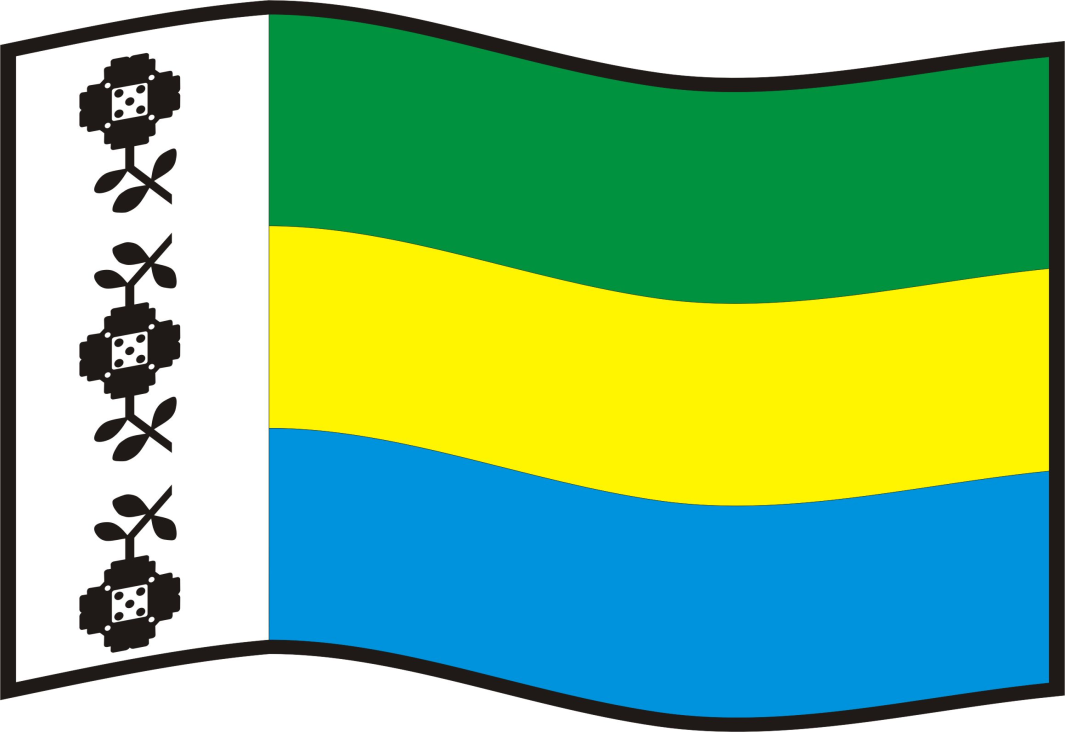 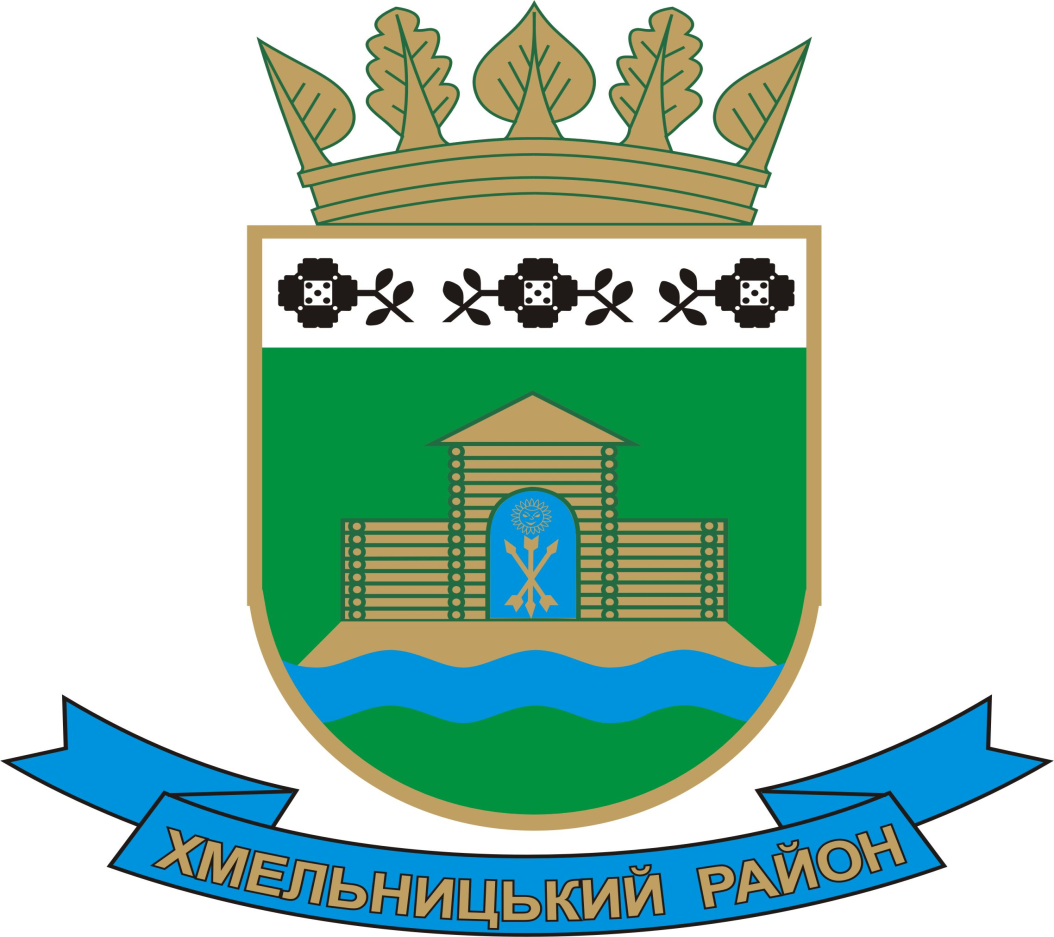 ПАСПОРТХмельницького району Хмельницької області Загальні відомостіАдміністративно-територіальний поділЧисельність та національний склад населенняЕкономічний потенціалТранспортна мережаОсвітаОхорона здоров’яКультураСоціальні заклади (засновник - ОДА)